Non-admitted patient emergency department service episode—service episode length, total minutes NNNNNExported from METEOR(AIHW's Metadata Online Registry)© Australian Institute of Health and Welfare 2024This product, excluding the AIHW logo, Commonwealth Coat of Arms and any material owned by a third party or protected by a trademark, has been released under a Creative Commons BY 4.0 (CC BY 4.0) licence. Excluded material owned by third parties may include, for example, design and layout, images obtained under licence from third parties and signatures. We have made all reasonable efforts to identify and label material owned by third parties.You may distribute, remix and build on this website’s material but must attribute the AIHW as the copyright holder, in line with our attribution policy. The full terms and conditions of this licence are available at https://creativecommons.org/licenses/by/4.0/.Enquiries relating to copyright should be addressed to info@aihw.gov.au.Enquiries or comments on the METEOR metadata or download should be directed to the METEOR team at meteor@aihw.gov.au.Non-admitted patient emergency department service episode—service episode length, total minutes NNNNNIdentifying and definitional attributesIdentifying and definitional attributesMetadata item type:Data ElementShort name:Length of non-admitted patient emergency department service episodeMETEOR identifier:270404Registration status:Health!, Superseded 23/05/2012Definition:The amount of time, measured in minutes, between when a patient presents at an emergency department for an emergency department service episode, and when the non-admitted component of the emergency department service episode has concluded.Data Element Concept:Non-admitted patient emergency department service episode—service episode lengthValue Domain:Total minutes NNNNNValue domain attributesValue domain attributesValue domain attributesRepresentational attributesRepresentational attributesRepresentational attributesRepresentation class:TotalTotalData type:NumberNumberFormat:NNNNNNNNNNMaximum character length:55Unit of measure:Minute (m)Minute (m)Data element attributes Data element attributes Source and reference attributesSource and reference attributesSubmitting organisation:National reference group for non-admitted patient data development, 2001-02
Relational attributesRelational attributesRelated metadata references:Has been superseded by Non-admitted patient emergency department service episode—service episode length, total minutes NNNNNHealth!, Superseded 30/01/2012
Is formed using Health service event—presentation date, DDMMYYYYHealth!, Standard 01/03/2005
Is formed using Health service event—presentation time, hhmmHealth!, Standard 01/03/2005
Is re-engineered from  Length of non-admitted patient emergency department service episode, version 1, Derived DE, NHDD, NHIMG, Superseded 01/03/2005.pdf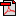  (14.5 KB)No registration statusImplementation in Data Set Specifications:Non-admitted patient emergency department care NMDSHealth!, Superseded 24/03/2006Implementation start date: 01/07/2005
Implementation end date: 30/06/2006

Non-admitted patient emergency department care NMDSHealth!, Superseded 23/10/2006Implementation start date: 01/07/2006
Implementation end date: 30/06/2007

Non-admitted patient emergency department care NMDSHealth!, Superseded 07/12/2005
Non-admitted patient emergency department care NMDS 2007-08Health!, Superseded 05/02/2008Implementation start date: 01/07/2007
Implementation end date: 30/06/2008

Non-admitted patient emergency department care NMDS 2008-10Health!, Superseded 22/12/2009Implementation start date: 01/07/2008
Implementation end date: 30/06/2010

Non-admitted patient emergency department care NMDS 2010-11Health!, Superseded 18/01/2011Implementation start date: 01/07/2010
Implementation end date: 30/06/2011

